GUÍA EVALUADA DE UNIDAD 1“ Mi cuerpo”Pre Kinder Nombre: _________________________________________________________________________________Traza las siguientes líneas punteadas siguiendo la dirección.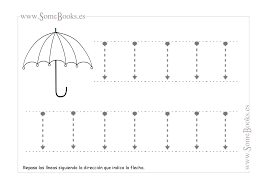 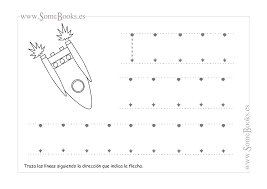 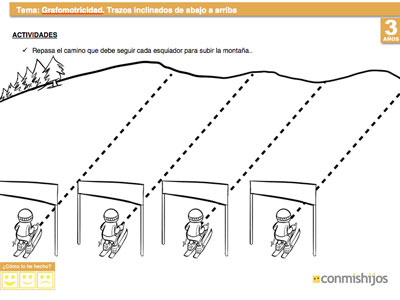 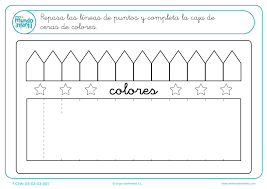 Colorea el número cero y la palabra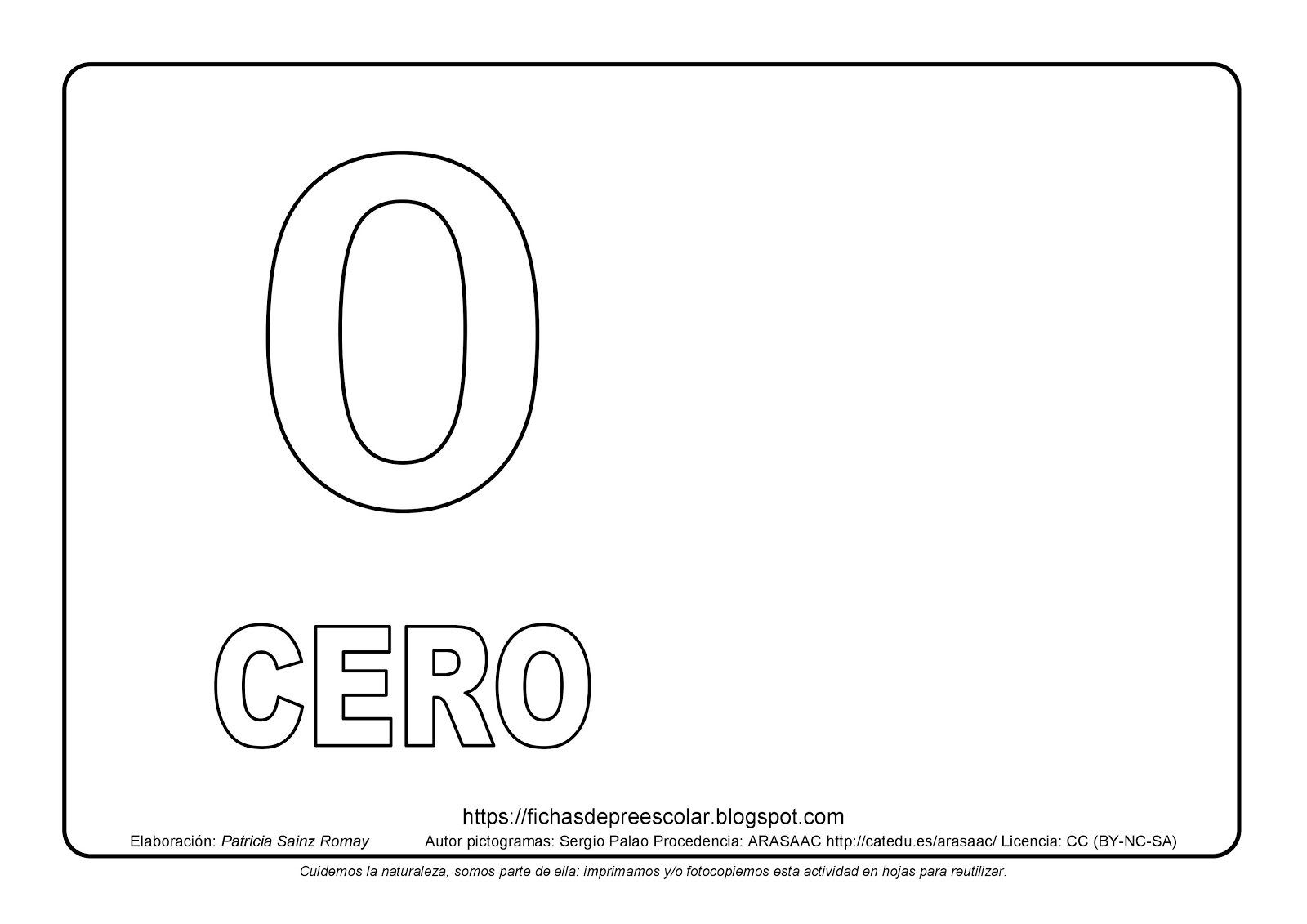 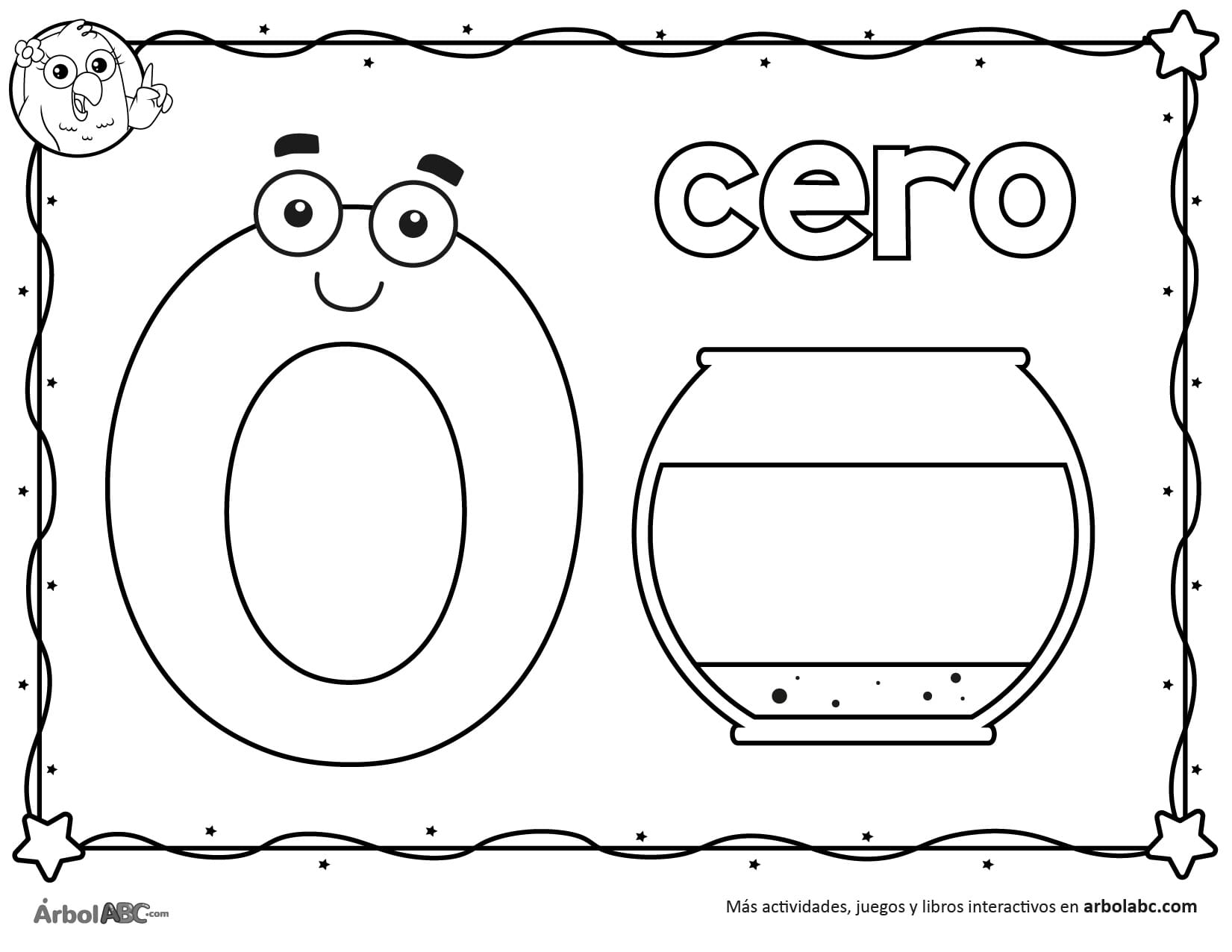 grafica el número ceo 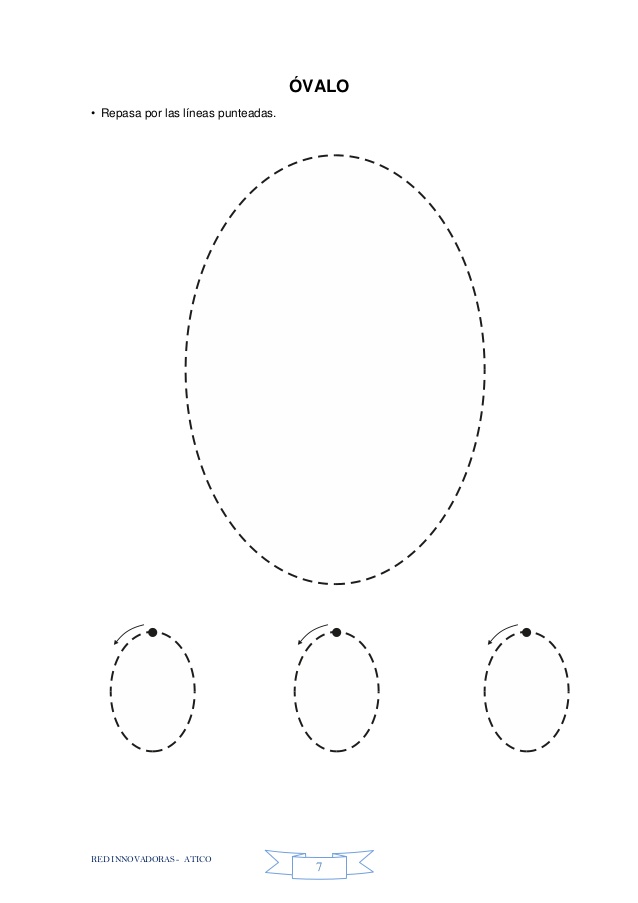 Observa con atención y completa lo que les falta a cada rostro, dibuja las partes con lápiz grafito. Pinta sus cabellos.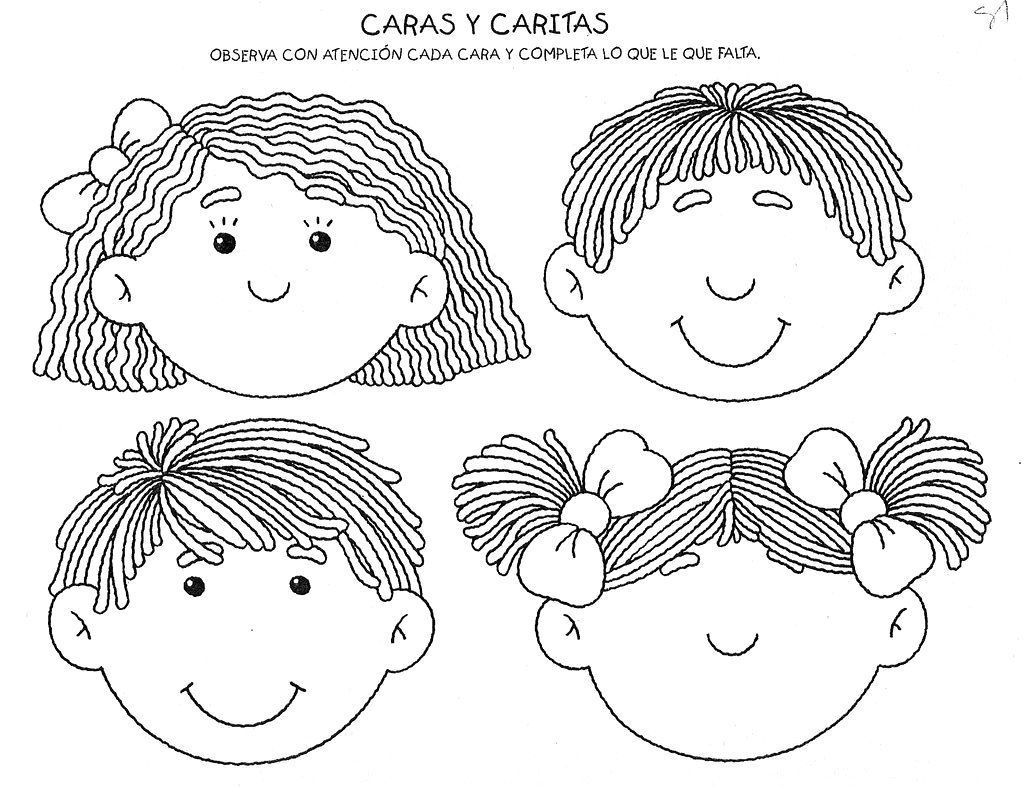 Completa el rostro de la niña con todas las partes que le faltan. Pinta su cabello y su cintillo indio.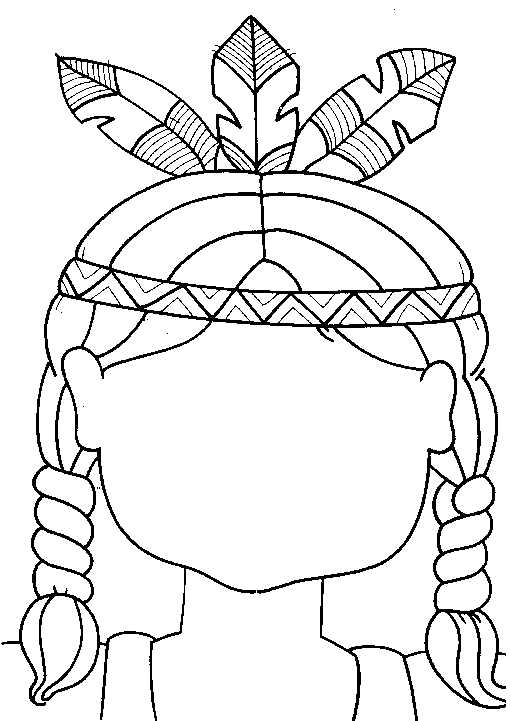 Completa el rostro del niño con las partes que le faltan. Pinta su cabello y ropa.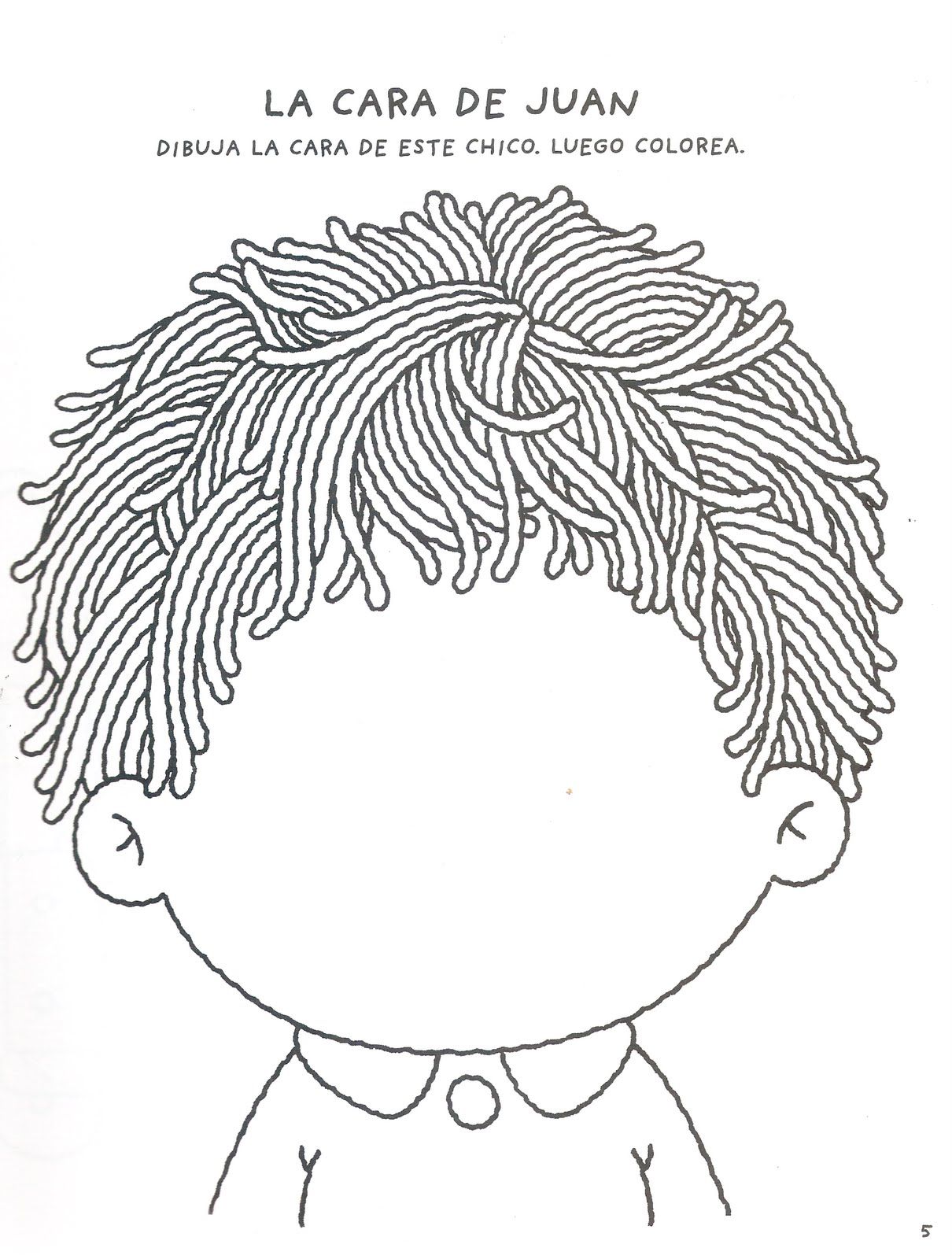 Sugerencia: Los niños y niñas deben señalar y nombrar todas las partes del rostro, utilizar una muñeca o muñeco para reforzar esta actividad.Ámbito : Comunicación IntegralOAC 8: Representar gráficamente algunos trazos, letras, signos, palabras significativas y mensajes simples legibles, utilizando diferentes recursos.Ámbito : Interacción y comprensión del entornoOAC 7: Describir semejanzas y diferencias respecto a caracteristicas, necesidades básicas y cambios que ocurren en el proceso de crecimiento en personas.OAC 6: Emplear los números para contar, identificar, cuantificar y comparar cantidades hasta el 20.